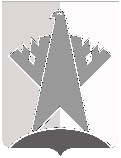 ДУМА СУРГУТСКОГО РАЙОНАХАНТЫ-МАНСИЙСКОГО АВТОНОМНОГО ОКРУГА – ЮГРЫРЕШЕНИЕ19 февраля 2024 года							                                               № 644г. СургутДума Сургутского района решила:Признать утратившими силу:1) решение Думы Сургутского района от 24 мая 2016 года № 909 «Об утверждении Положения о размере должностного оклада, размерах ежемесячных и иных дополнительных выплат лицам, замещающим должности муниципальной службы, и порядке их осуществления»; 2) решение Думы Сургутского района от 26 сентября 2016 года № 1006 
«О внесении изменения в решение Думы Сургутского района от 24 мая 2016 года № 909 «Об утверждении Положения о размере должностного оклада, размерах ежемесячных и иных дополнительных выплат лицам, замещающим должности муниципальной службы, и порядке их осуществления»; 3) решение Думы Сургутского района от 06 апреля 2017 года № 104 
«О внесении изменений в решение Думы Сургутского района от 24 мая 2016 года № 909 «Об утверждении Положения о размере должностного оклада, размерах ежемесячных и иных дополнительных выплат лицам, замещающим должности муниципальной службы, и порядке их осуществления»;4) решение Думы Сургутского района от 28 июня 2017 года № 168 
«О внесении изменения в решение Думы Сургутского района от 24 мая 2016 года № 909 «Об утверждении Положения о размере должностного оклада, размерах ежемесячных и иных дополнительных выплат лицам, замещающим должности муниципальной службы, и порядке их осуществления»;5) решение Думы Сургутского района от 22 ноября 2017 года № 241 
«О внесении изменений в решение Думы Сургутского района от 24 мая 2016 года № 909 «Об утверждении Положения о размере должностного оклада, размерах ежемесячных и иных дополнительных выплат лицам, замещающим должности муниципальной службы, и порядке их осуществления»;6) решение Думы Сургутского района от 14 сентября 2018 года № 491 
«О внесении изменения в решение Думы Сургутского района от 24 мая 2016 года № 909 «Об утверждении Положения о размере должностного оклада, размерах ежемесячных и иных дополнительных выплат лицам, замещающим должности муниципальной службы, и порядке их осуществления»;7) решение Думы Сургутского района от 14 декабря 2018 года № 582 
«О внесении изменений в решение Думы Сургутского района от 24 мая 2016 года № 909 «Об утверждении Положения о размере должностного оклада, размерах ежемесячных и иных дополнительных выплат лицам, замещающим должности муниципальной службы, и порядке их осуществления»;8) решение Думы Сургутского района от 05 апреля 2019 года № 658 
«О внесении изменения в решение Думы Сургутского района от 24 мая 2016 года № 909 «Об утверждении Положения о размере должностного оклада, размерах ежемесячных и иных дополнительных выплат лицам, замещающим должности муниципальной службы, и порядке их осуществления»;9) решение Думы Сургутского района от 20 июня 2019 года № 702 
«О внесении изменения в решение Думы Сургутского района от 24 мая 2016 года № 909 «Об утверждении Положения о размере должностного оклада, размерах ежемесячных и иных дополнительных выплат лицам, замещающим должности муниципальной службы, и порядке их осуществления»;10) решение Думы Сургутского района от 20 декабря 2019 года № 784 
«О внесении изменений в решение Думы Сургутского района от 24 мая 2016 года № 909 «Об утверждении Положения о размере должностного оклада, размерах ежемесячных и иных дополнительных выплат лицам, замещающим должности муниципальной службы, и порядке их осуществления»;11) решение Думы Сургутского района от 13 марта 2020 года № 824 
«О внесении изменения в решение Думы Сургутского района от 24 мая 2016 года № 909 «Об утверждении Положения о размере должностного оклада, размерах ежемесячных и иных дополнительных выплат лицам, замещающим должности муниципальной службы, и порядке их осуществления»;12) решение Думы Сургутского района от 30 ноября 2020 года № 1019 
«О внесении изменений в решение Думы Сургутского района от 24 мая 2016 года № 909 «Об утверждении Положения о размере должностного оклада, размерах ежемесячных и иных дополнительных выплат лицам, замещающим должности муниципальной службы, и порядке их осуществления»;13) решение Думы Сургутского района от 25 марта 2021 года № 1083 
«О внесении изменений в решение Думы Сургутского района от 24 мая 2016 года № 909 «Об утверждении Положения о размере должностного оклада, размерах ежемесячных и иных дополнительных выплат лицам, замещающим должности муниципальной службы, и порядке их осуществления»;14) решение Думы Сургутского района от 22 ноября 2021 года № 36 
«О внесении изменений в решение Думы Сургутского района от 24 мая 2016 года № 909 «Об утверждении Положения о размере должностного оклада, размерах ежемесячных и иных дополнительных выплат лицам, замещающим должности муниципальной службы, и порядке их осуществления»;15) решение Думы Сургутского района от 21 декабря 2021 года № 86 
«О внесении изменений в решение Думы Сургутского района от 24 мая 2016 года № 909 «Об утверждении Положения о размере должностного оклада, размерах ежемесячных и иных дополнительных выплат лицам, замещающим должности муниципальной службы, и порядке их осуществления»;16) решение Думы Сургутского района от 25 марта 2022 года № 188 
«О внесении изменений в решение Думы Сургутского района от 24 мая 2016 года № 909 «Об утверждении Положения о размере должностного оклада, размерах ежемесячных и иных дополнительных выплат лицам, замещающим должности муниципальной службы, и порядке их осуществления»;17) решение Думы Сургутского района от 20 мая 2022 года № 229 
«О внесении изменений в решение Думы Сургутского района от 24 мая 2016 года 
№ 909 «Об утверждении Положения о размере должностного оклада, размерах ежемесячных и иных дополнительных выплат лицам, замещающим должности муниципальной службы, и порядке их осуществления»;18) решение Думы Сургутского района от 09 июня 2022 года № 243 
«О внесении изменения в решение Думы Сургутского района от 24 мая 2016 года № 909 «Об утверждении Положения о размере должностного оклада, размерах ежемесячных и иных дополнительных выплат лицам, замещающим должности муниципальной службы, и порядке их осуществления»;19) решение Думы Сургутского района от 23 ноября 2022 года № 399 
«О внесении изменений в решение Думы Сургутского района от 24 мая 2016 года № 909 «Об утверждении Положения о размере должностного оклада, размерах ежемесячных и иных дополнительных выплат лицам, замещающим должности муниципальной службы, и порядке их осуществления»;20) решение Думы Сургутского района от 23 декабря 2022 года № 414 
«О внесении изменений в решение Думы Сургутского района от 24 мая 2016 года № 909 «Об утверждении Положения о размере должностного оклада, размерах ежемесячных и иных дополнительных выплат лицам, замещающим должности муниципальной службы, и порядке их осуществления»;21) решение Думы Сургутского района от 17 февраля 2023 года № 434 
«О внесении изменений в решение Думы Сургутского района от 24 мая 2016 года № 909 «Об утверждении Положения о размере должностного оклада, размерах ежемесячных и иных дополнительных выплат лицам, замещающим должности муниципальной службы, и порядке их осуществления».Председатель ДумыСургутского района                                                                       В.А. ПолторацкийО признании утратившими силу отдельных решений Думы Сургутского района